認識陳炳靖觀看陳炳靖的介紹影片，按事情發生的次序，在空格內填寫代表字母。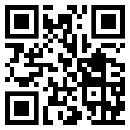 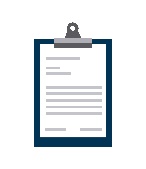 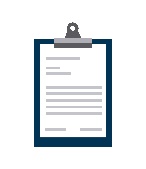 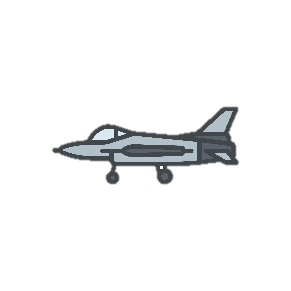 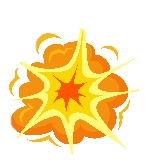 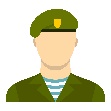 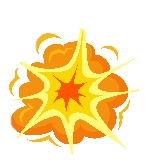 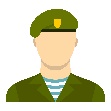 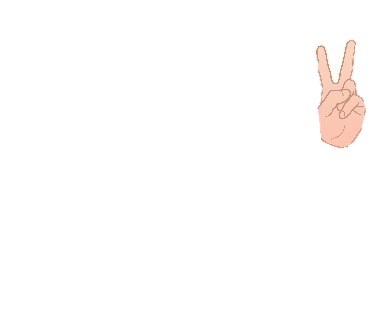 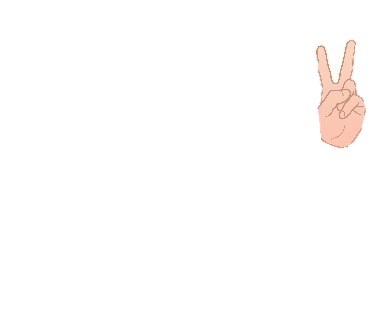 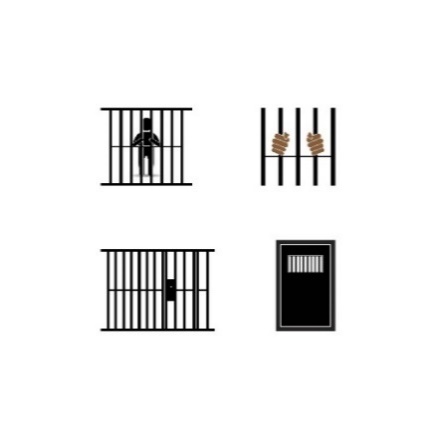 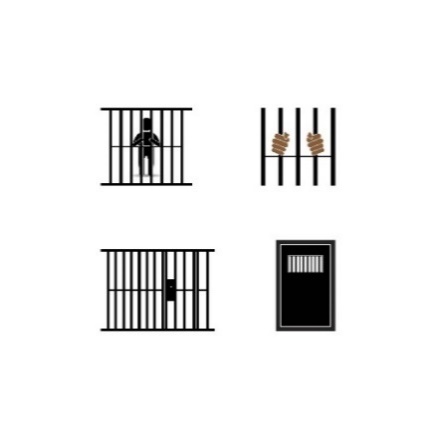 